Press Release: Cat On A Hot Tin Roof  Cat on a Hot Tin Roofby Tennessee Williams
Jan. 17-Feb. 2, 2019DIRECTED BY WILL BRITTON: In a plantation house, a family celebrates the sixty-fifth birthday of Big Daddy, as they sentimentally dub him. The mood is somber, despite the festivities, because a number of evils poison the gaiety: greed, sins of the past and desperate, clawing hopes for the future spar with one another as the knowledge that Big Daddy is dying slowly makes the rounds. Maggie, Big Daddy's daughter-in-law, wants to give him the news that she's finally become pregnant by Big Daddy's favorite son, Brick, but Brick won't cooperate in Maggie's plans and prefers to stay in a mild alcoholic haze the entire length of his visit. Maggie has her own interests at heart in wanting to become pregnant, of course, but she also wants to make amends to Brick for an error in judgment that nearly cost her her marriage. Swarming around Maggie and Brick are their intrusive, conniving relatives, all eager to see Maggie put in her place and Brick tumbled from his position of most-beloved son.CAST:Brick - Damien SchaeferMargaret - Anne-Sophie GrenierBig Daddy - Michael CatlinBig Mama - Penny NashGooper - Garrett McCreaMae - Helen BretzkeReverend Tooker - David SlackDoctor Baugh - Kevin ShipleyChildren - Beau Cassibo, Annika Swackhammer, Tessa VaillancourtStart time: 7:30 p.m.Thursday, Friday, Saturday nights                           DOMINO THEATRE       52 CHURCH STREET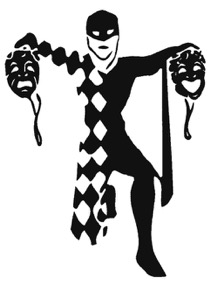        KINGSTON, ONT.       K7M 1H3Tickets available at: The Grand Theatre box office  613-530-2050Online at: www.kingstongrand.caOr:At the Domino Theatre door for: a) the night of the performance if tickets available  b) Cash, credit and debit now accepted at the Domino Theatre door.d) Seniors and members $16 Thursdays only at the Domino Theatre door.Adults: $20    Students: $10    Children: $10 Director: Will Britton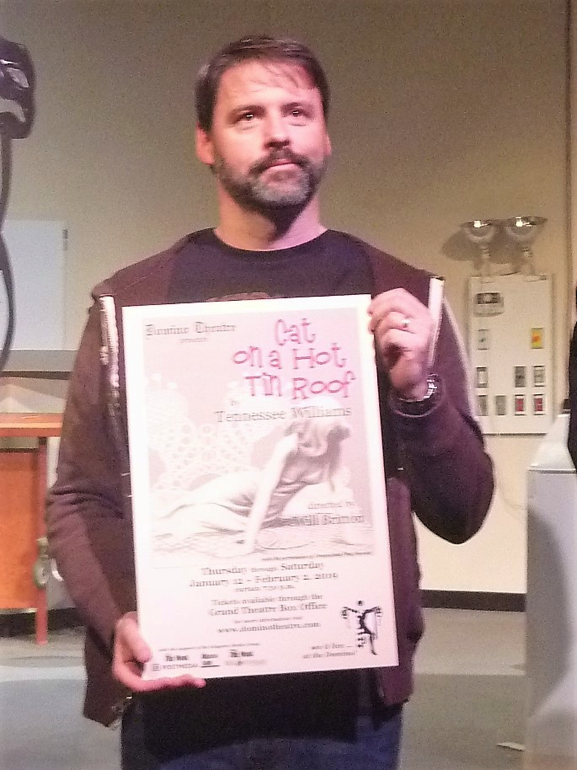 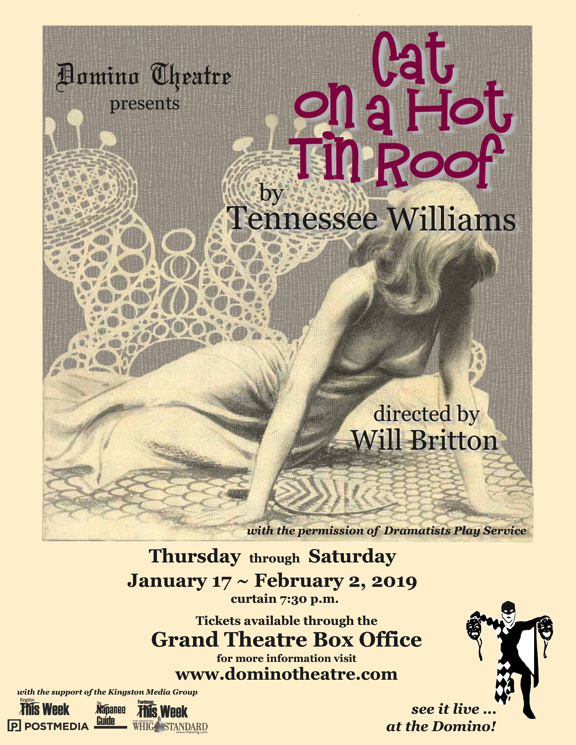 